Великоканівецький НВК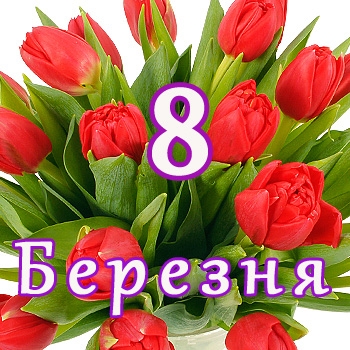 Підготувала і провела: О.М.Филь, класний керівник 5 класу2017-2018н.р.Мета: створити у школярів та їхніх батьків позитивний емоційний настрій; сприяти творчому залученню дітей до навчально-виховного процесу та їхніх батьків до загальношкільних справ; розвивати навички колективної роботи; згуртувати шкільний колектив — учнів, батьків, учителів.Підготовча робота: підготовка ведучих, читців, хористів і танцюристів; святкове оформлення зали; запис фонограми до конкурсів, реквізиту до конкурсів.Форма: шкільне свято за участі батьків, учнів.(звучить мелодія, через усю сцену йдуть 2 учнів і несуть екран для проектора, зупиняються і говорять слова)Учень 1: Наказала нам вчителька купити телевізор і без нього до школи не повертатись. Учень 2: І не простий телевізор, а сучасний, саму нову модель, щоб екран був великий. Учень 1: Ось ми і принесли (вказують на екран).Учень 2: Всі 7 осіб і вчителька - помістяться. О, і дикторка на місці.(Прикріпляють екран і йдуть. Демонструється відео «Привітання з 8 Березня»,потім диктор говорить слова)Диктор: Добрий ранок, шановні телеглядачі! Вас вітає диктор місцевого телебачення. Сьогодні ясний і сонячний день. Весна набула свого розквіту, погода обіцяє бути благоприємною, а астрологи віщують тепло і ласку, море посмішок і прекрасний настрій. Сьогодні з прогнозом погоди вас ознайомить наша Руслана Писанка. (Заставка «Прогноз погоди». Виходить Руслана Писанка)Руслана Писанка. Зі святом вас, дорогі батьки! Прогноз погоди на телебаченні для батьків, з вами ваша Руслана Писанка. І так, сьогодні, ___березня всюди очікуються оплески в честь наших батьків. А місцями оплески будуть переростати в овації з поривами децибел до трьохсот! Також можуть зустрічатися сльози щастя на очах  і всюди буде світло від сліпучих усмішок! Такий сприятливий і здоровий атмосферний фронт протримається до кінця дня. А якщо діти будуть старатися, то цей фронт затримається ще на кілька днів або навіть тижнів! Всього вам доброго, з прогнозом погоди вас знайомила _________________________ вона ж Руслана Писанка.(Заставка Диктор: Зараз в нашій студії знаходяться відомі екстрасенси. Вони дадуть вам установку на весь сьогоднішній день.(Звучить заставка «Битва екстрасенсів». Виходить екстрасенс)Екстрасенс: Закрийте очі, уявіть, що ви на Канарських островах, вам тепло і приємно, ви забули про всі проблеми і не бажаєте згадувати про неприємності, ви не хочете брати в руки щоденники ваших дітей. Сьогодні ви забудете водночас про всі хвороби: гастрити, радикуліти, простуди і коліти. Ви позбавитесь алкогольної та тютюнової залежностей. Не кричіть на своїх дітей. Пам’ятайте: підвищений тон – ознака невихованості. Не хапайтесь за ремінь – в моді давно вже підтяжки, будьте спокійні та лагідні. Установка дана на ціле життя.(Заставка «Ранкова пошта»)Диктор: Шановні глядачі, нашу програму продовжує “Ранкова пошта”. На адресу самих чарівних жінок надійшло багато поздоровних телеграм з різних куточків нашої країни, ближнього та дальнього зарубіжжя. Свої живі телеграми прислали кращі чоловіки світу. (Демонструється відео-звернення султана, негра та японця)Турецький султан:Ассала-малейкум, чарівні з найчарівніших, прекрасні з найпрекрасніших. Чоловіки нашої країни бажають вам: курли - щастя, мурли – радощів і турли – здоров”я. Турецькі чоловіки не спали 10 днів та 10 ночей, виткали для вас чудові ковдри, які дарують вам безкоштовно на добру згадку від самих уважних чоловіків світу.Негр: (вітає іноземною мовою)Перекладач: Представник нашої держави приєднується до поздоровлень і обіцяє бути спонсором вашого свята, а для початку дарує свій перший внесок, який пропонує внести в швейцарський банк. (Роздаються “телепузики”).Японець: Дорогі – сі, мами-сан, діти-чін! Найкращі побажання-сі, хай діти-сі обіцяють бути вихованими, слухняними, люблячими, хоча б сьогодні-сі. Сьогодні я привіз вам маленькі сонечка, які будуть зігрівати вас у похмурі дні (Дарує сонечка).Заставка Диктор: Як бачите, шановні чоловіки, ваших дружин запримітили чоловіки з різних куточків світу. І звичайно ви не залишились осторонь, ми отримали вашу телеграму. Отож, телеграма від тільки що організованої вокальної групи “Благовірні чоловіки”. (Інсценізація пісні “Ти казала в понеділок!”)Диктор: Шановні глядачі, для тих, хто ще не заснув, а тільки дрімає, щоб не дратувати і не засмучувати вас – трансляція засідання сесії відміняється. Тому ми пропонуємо вам переглянути чудову музичну програму «Прокинься та співай”. Оскільки Валдіс Пельш у відпустці, її проведе наша людина, тобто я. (Проходить гра «Прокинься та співай»)Пісні:«Малесенькі долоньки»,«Мамина сорочка»,«Дівчина-весна»,«Лише у нас на Україні»,«Цвіте калина»,«Чорні очка як терен».Заставка «Поле чудес» Диктор: Зараз в ефірі “Поле чудес”, для тих, хто вірить в чудеса, але розраховує на розум, дана чудова можливість заробити приз. (Для участі запрошуються батьки)Завдання №1: Яка риса жіночого характеру найнебезпечніша для чоловіків (егоїзм)Завдання №2: Що дуже дорого цінується в наш час , але є великим дефіцитом? (Милосердя)Завдання №3: Вам потрібно вгадати слово, яке має панувати протягом сьогоднішнього нашого свята (Взаєморозуміння).Супер-гра: Що потрібно кожній родині? (Мир)Заставка гри «Що?Де?Коли?»Диктор: Продовжуємо нашу програму передач. І зараз на екрані гра “Простіше простого” (Для участі викликаються батьки)Завдання: З трьох запропонованих варіантів вибрати правильний.Сальдо це - акробатичний стрибок;великий шмат сала;бухгалтерський термін.Ятаган це - японське ім’я;сумка для полювання;крива шабля народів сходу.Чорна вдова це - духи;павук;змія.Сажень це - 2, 16 см;1,50 см;2,50 см.Квадриг це - математичний термін;маленький квадрат;приміщення на судні.Субмарина - підводний човен;суп;жіноче ім’я.Канонір - артилерист;сторож;оперний співак.Заставка програми «Смак»Диктор: Настав час перекусити. Тому пропонуємо телепередачу “Смак”. (Програма “Смак”)Ведучий: Говорять, що шлях до чоловіків лежить через їх шлунок. Гарно поїсти любить більшість чоловіків, а приготувати? У них, в господарстві поки-що немає іншої помічниці, крім дружини, і тому вони повинні вміти все робити самі.А оцінять їх роботу майстри жіночих справ - мами. Конкурс «Приготуй бутерброд»(тато+син; потрібно -  шматочки нарізного батону, маленький майонез, солоний або свіжий огірок, ковбаса, ніж, дерев’яна дощечка, тарілки)(Мами оцінюють конкурс).Пісня «Квіти для мами»Диктор: За участь у кожному конкурсі ви отримали гроші – “телепузики”. Отож, настав час їх витрачати. Шановні мами! Ваші діти приготували для вас подарунки. Вони рахують, що саме цих речей не дістає вашій сім’ї для повного щастя. Але діти наші сучасні і, виходячи з потреб нинішнього часу, вони винесли ці подарунки на аукціон. (проводиться аукціон)Ця річ просто необхідна кожній сім’ї, особливо тій, хто погано віднісся до головного обов’язку життя. Початкова ціна ... (Квіти)Ця річ необхідна майже всім батькам, мами користуються нею рідше, діти бажають, щоб її взагалі не існувало. Але іноді вона буває необхідною і незамінною. (пасок, ремінь)Золота мрія всіх батьків. (Щоденник відмінника)Цей засіб потрібний нашим батькам, коли в них виникає погане бажання перевірити наші щоденники. (Валідол).Диктор: Ось і підійшла до завершення наша програма передач. Але не спішіть вимикати телевізор. Для вас звучить пісня «Мамо, я люблю тебе» у виконанні гурту «Щасливі разом». Пісня «Мамо, я люблю тебе»(В кінці пісні діти дарують мамам подарунки)Учень 1: Наказала нам вчителька купити телевізор і без нього до школи не повертатись. Учень 2: І не простий телевізор, а сучасний, саму нову модель, щоб екран був великий. Учень 1: Ось ми і принесли (вказують на екран).Учень 2: Всі 7 осіб і вчителька - помістяться. О, і дикторка на місці.Турецький султан:Ассала-малейкум, чарівні з найчарівніших, прекрасні з найпрекрасніших. Чоловіки нашої країни бажають вам: курли - щастя, мурли – радощів і турли – здоров”я. Турецькі чоловіки не спали 10 днів та 10 ночей, виткали для вас чудові ковдри, які дарують вам безкоштовно на добру згадку від самих уважних чоловіків світу.Негр:  (вітає іноземною мовою)Перекладач: Представник нашої держави приєднується до поздоровлень і обіцяє бути спонсором вашого свята, а для початку дарує свій перший внесок, який пропонує внести в швейцарський банк. (Роздаються “телепузики”).Японець: Дорогі – сі, мами-сан, діти-чін! Найкращі побажання-сі, хай діти-сі обіцяють бути вихованими, слухняними, люблячими, хоча б сьогодні-сі. Сьогодні я привіз вам маленькі сонечка, які будуть зігрівати вас у похмурі дніВедучий: Говорять, що шлях до чоловіків лежить через їх шлунок. Гарно поїсти любить більшість чоловіків, а приготувати? У них, в господарстві поки-що немає іншої помічниці, крім дружини, і тому вони повинні вміти все робити самі.А оцінять їх роботу майстри жіночих справ - мами. Руслана Писанка. Зі святом вас, дорогі батьки! Прогноз погоди на телебаченні для батьків, з вами ваша Руслана Писанка. І так, сьогодні, ___березня всюди очікуються оплески в честь наших батьків. А місцями оплески будуть переростати в овації з поривами децибел до трьохсот! Також можуть зустрічатися сльози щастя на очах  і всюди буде світло від сліпучих усмішок! Такий сприятливий і здоровий атмосферний фронт протримається до кінця дня. А якщо діти будуть старатися, то цей фронт затримається ще на кілька днів або навіть тижнів! Всього вам доброго, з прогнозом погоди вас знайомила _________________________ вона ж Руслана Писанка.Екстрасенс: Закрийте очі, уявіть, що ви на Канарських островах, вам тепло і приємно, ви забули про всі проблеми і не бажаєте згадувати про неприємності, ви не хочете брати в руки щоденники ваших дітей. Сьогодні ви забудете водночас про всі хвороби: гастрити, радикуліти, простуди і коліти.  Не кричіть на своїх дітей. Пам’ятайте: підвищений тон – ознака невихованості. Не хапайтесь за ремінь – в моді давно вже підтяжки, будьте спокійні та лагідні. Установка дана на ціле життя.